                                                                                                                                                   Межрайонная ИФНС России №1 по Республике Крым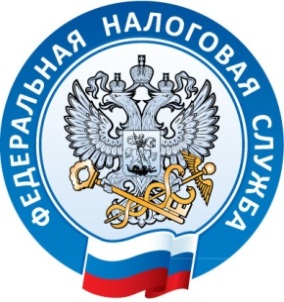  г. Джанкой, ул. Дзержинского,30                                                                                                                                                   тел. (36564)3-14-2409.10.2017До 01 декабря 2017 года автовладельцы должны уплатить транспортный налог!Транспортный налог на территории Республики Крым введен в соответствии со статьей 356 Главы 28 Налогового Кодекса Российской Федерации и Законом Республики Крым от 19.11.2014 г. № 8-ЗРК/2014 «О транспортном налоге». Сумма налога, подлежащая уплате налогоплательщиками - физическими лицами, исчисляется налоговыми органами на основании сведений, которые представляются в налоговые органы органами, осуществляющими государственную регистрацию транспортных средств на территории Российской Федерации. Физические лица самостоятельно уплачивают имущественные налоги на основании полученного от налоговых органов "единого" налогового уведомления по форме, утвержденной Приказом ФНС России от 25.12.2014 N ММВ-7-11/673@. В этом уведомлении указываются суммы транспортного налога.       Налог подлежит уплате налогоплательщиками - физическими лицами в срок не позднее 1 декабря года, следующего за истекшим налоговым периодом. Так до 1 декабря 2017 года оплачивается транспортный налог за 2016 год.При этом налогоплательщики - физические лица, получившие доступ к личному кабинету налогоплательщика, получают от налогового органа в электронной форме через личный кабинет налогоплательщика документы, используемые налоговыми органами при реализации своих полномочий в отношениях, регулируемых законодательством о налогах и сборах.Документы, используемые налоговыми органами при реализации своих полномочий в отношениях, регулируемых законодательством о налогах и сборах, налогоплательщикам - физическим лицам, получившим доступ к личному кабинету налогоплательщика, на бумажном носителе по почте не направляются, если иное не предусмотрено настоящим пунктом.Для получения документов, используемых налоговыми органами при реализации своих полномочий в отношениях, регулируемых законодательством о налогах и сборах, на бумажном носителе налогоплательщики - физические лица, получившие доступ к личному кабинету налогоплательщика, направляют в любой налоговый орган по своему выбору уведомление о необходимости получения документов на бумажном носителе.          Межрайонная ИФНС России №1 по Республике Крым.